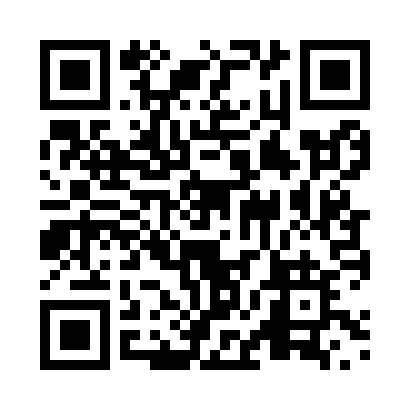 Prayer times for Verlo, Saskatchewan, CanadaWed 1 May 2024 - Fri 31 May 2024High Latitude Method: Angle Based RulePrayer Calculation Method: Islamic Society of North AmericaAsar Calculation Method: HanafiPrayer times provided by https://www.salahtimes.comDateDayFajrSunriseDhuhrAsrMaghribIsha1Wed3:575:491:116:188:3510:272Thu3:545:471:116:198:3710:303Fri3:525:451:116:208:3810:324Sat3:495:431:116:218:4010:355Sun3:465:421:116:218:4110:376Mon3:445:401:116:228:4310:407Tue3:415:381:116:238:4410:428Wed3:385:371:116:248:4610:459Thu3:365:351:116:258:4710:4710Fri3:335:341:116:268:4910:5011Sat3:305:321:116:278:5010:5212Sun3:285:311:116:288:5210:5513Mon3:255:291:116:298:5310:5814Tue3:235:281:116:298:5511:0015Wed3:205:261:116:308:5611:0316Thu3:185:251:116:318:5711:0417Fri3:175:241:116:328:5911:0518Sat3:175:221:116:339:0011:0619Sun3:165:211:116:349:0211:0620Mon3:165:201:116:349:0311:0721Tue3:155:191:116:359:0411:0822Wed3:145:171:116:369:0511:0823Thu3:145:161:116:379:0711:0924Fri3:135:151:116:379:0811:1025Sat3:135:141:116:389:0911:1026Sun3:135:131:126:399:1011:1127Mon3:125:121:126:399:1211:1228Tue3:125:111:126:409:1311:1229Wed3:115:111:126:419:1411:1330Thu3:115:101:126:419:1511:1431Fri3:115:091:126:429:1611:14